Mi vida es un don,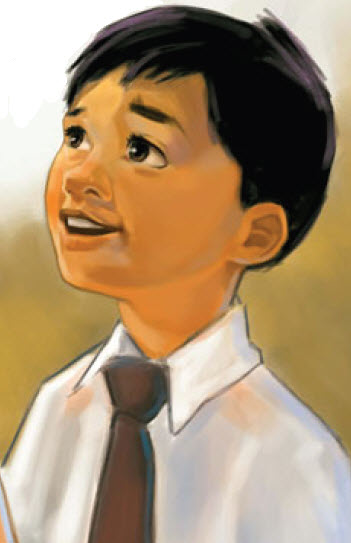 Un plan se le dio,Allá en el cielo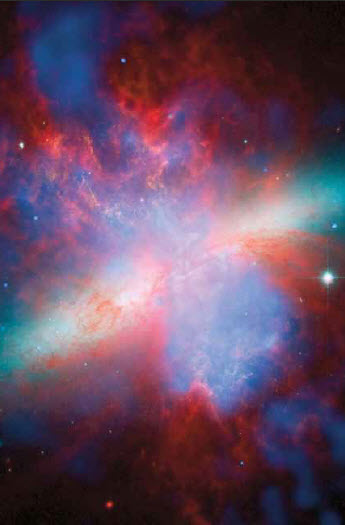 Fue donde empezó.Opté por venir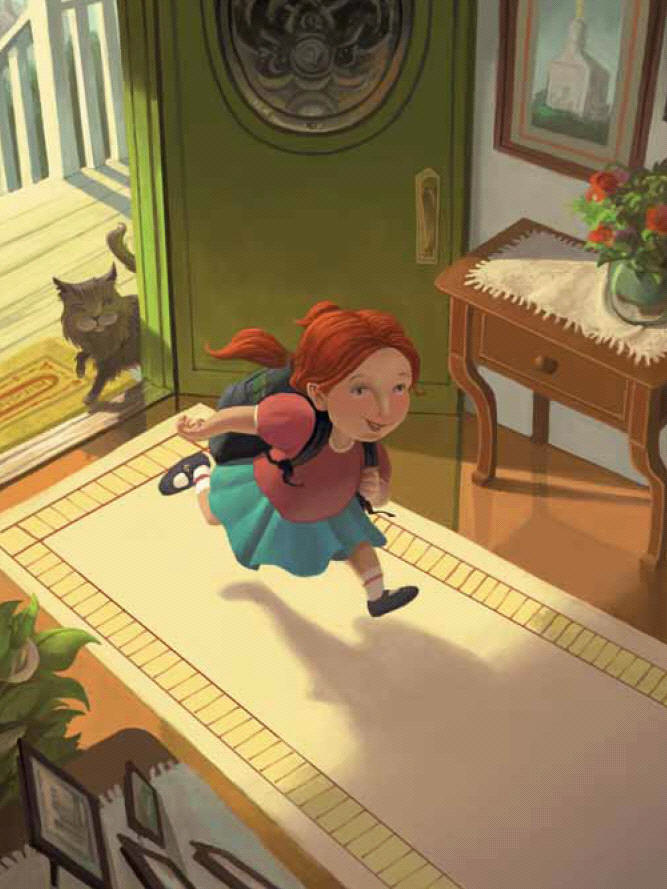 a este mundo terrenal,Y procurar siempre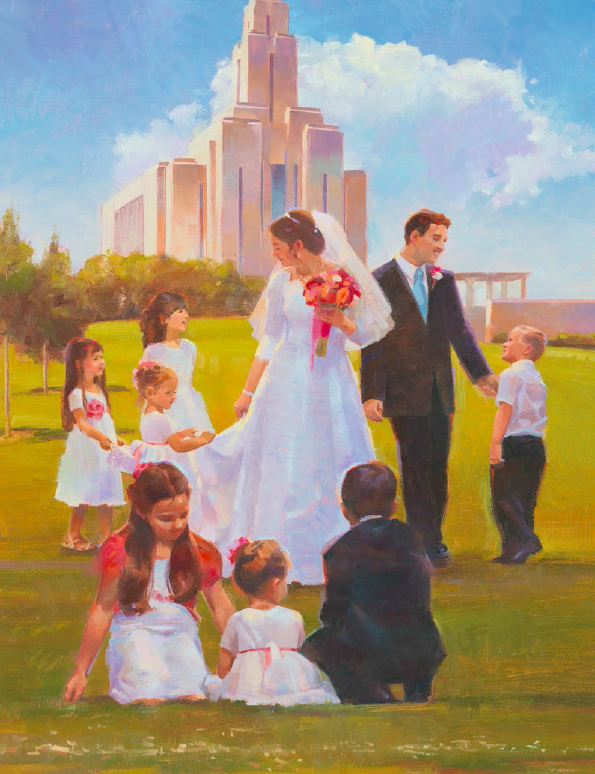 La luz celestial.Puedo el plan de Dios seguir,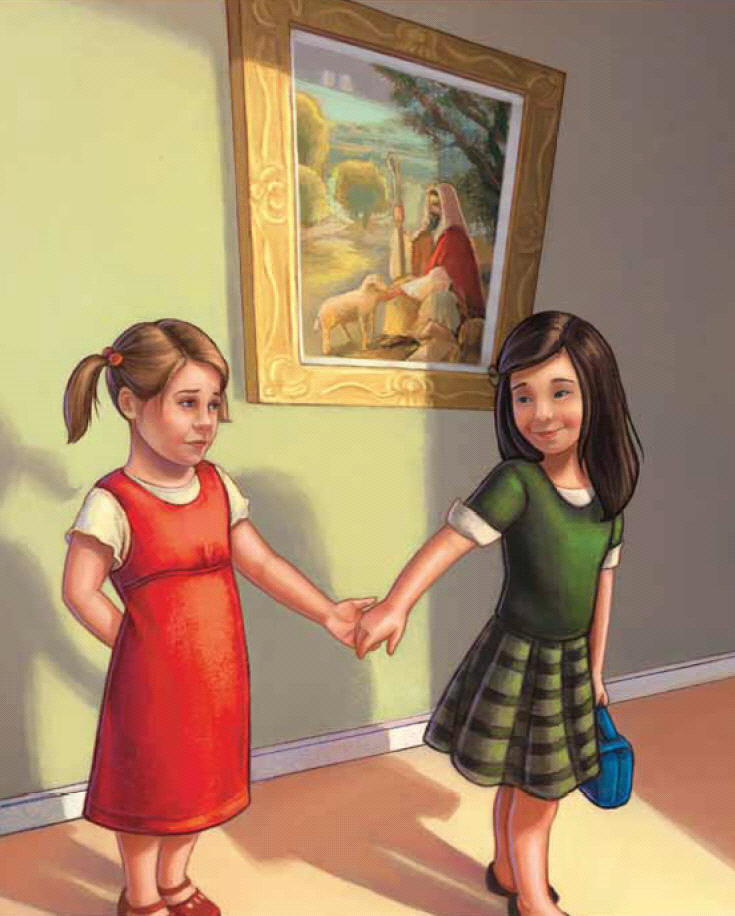 confiar en el amor que me da.Y obrar y orar,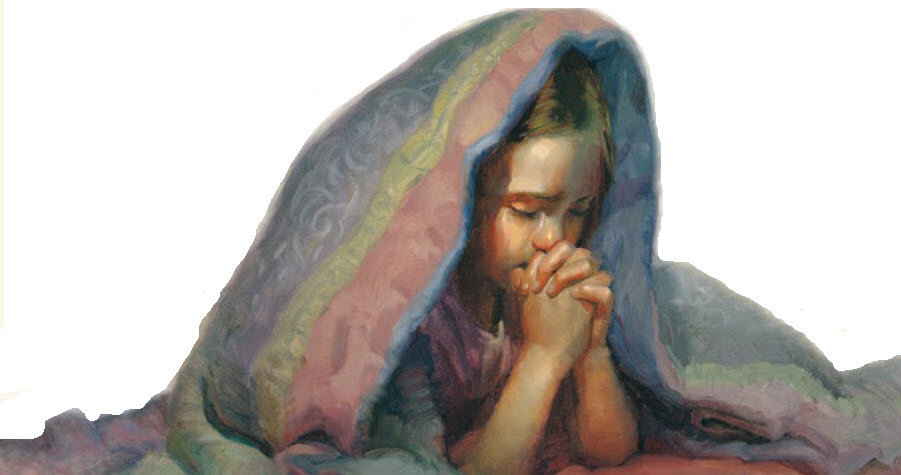 en sus sendas caminar.Y aquí podré ser feliz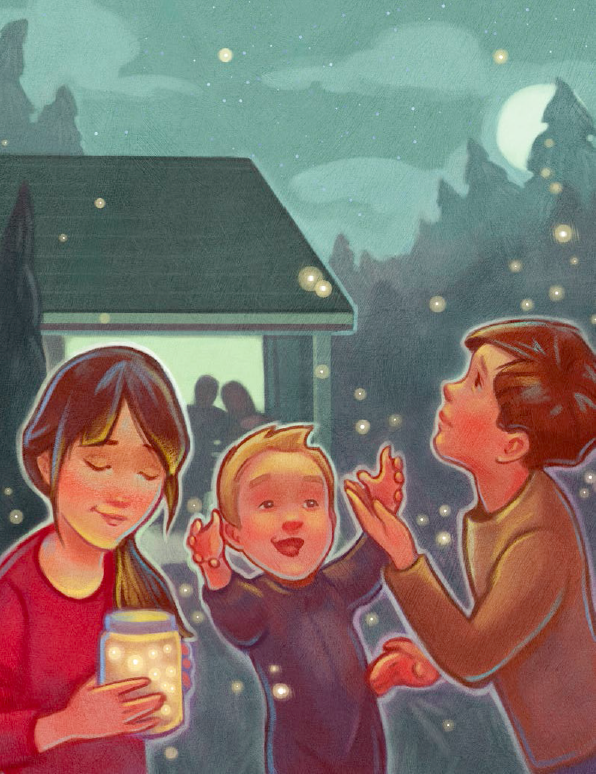 con Dios más allá